                      Anmälningsblankett Årets Dackekatt   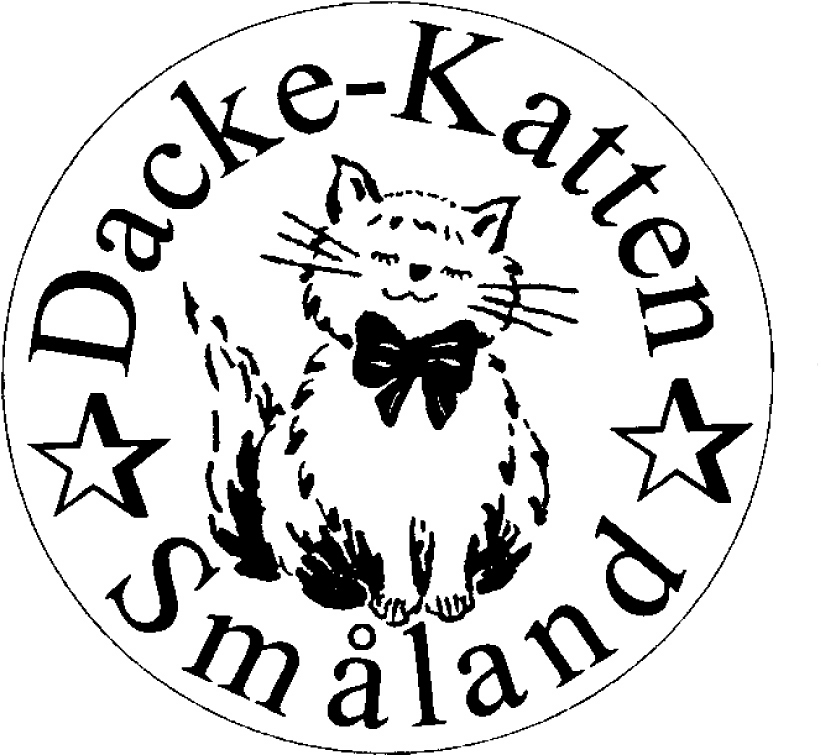 KategoriKlassFullständigt namnEMS kodÄgareDatumKlubbResultat